    桃園市進出口商業同業公會 函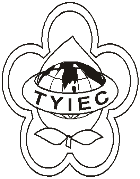          Taoyuan Importers & Exporters Chamber of Commerce桃園市桃園區春日路1235之2號3F           TEL:886-3-316-4346   886-3-325-3781   FAX:886-3-355-9651ie325@ms19.hinet.net     www.taoyuanproduct.org受 文 者:各相關會員發文日期：中華民國110年3月23日發文字號：桃貿豐字第110092號附    件：隨文主   旨：財團法人中華民國對外貿易發展協會將於(110)年6月8日至10日辦理「2021年緬泰馬線上貿易及佈局拓銷團」，請會員踴躍報名參加，請查照。說   明：     ㄧ、依據財團法人中華民國對外貿易發展協會110年3月22日外研字第1102400636號函辦理。二、旨揭活動如附件。三、活動網址:    https://events.taiwantrade.com/TRA2SEA-2021。理事長  簡 文 豐